FORMULAIRE DE DEMANDE 2023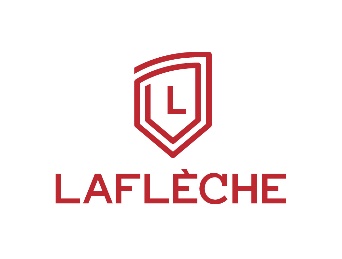 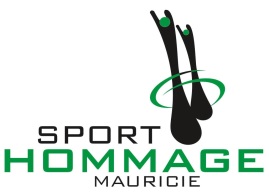 LETTRE DE RÉFÉRENCELa bourse Sport-Hommage Laflèche est remise à un étudiant qui affiche de la détermination et le désir de se dépasser dans le sport et les études.  La lettre de référence est très importante dans notre processus de sélection et nous vous remercions à l'avance d'appuyer cet étudiant.  Nous traiterons le contenu de cette lettre de façon confidentielle.__________________________________________  	_____________________________________________Signature 						DateS.V.P. nous retourner cette section dans une enveloppe cachetée. Merci.BOURSE SPORT-HOMMAGE LAFLÈCHELe Collège Laflèche et Sport-Hommage Mauricie désirent appuyer un étudiant-athlète dans sa quête de l'excellence.  La bourse sera attribuée à un candidat qui fera la démonstration qu'il possède le désir de se dépasser et de se réaliser dans le sport et dans ses études. CONDITIONS D'ADMISSIBILITÉCommencer ses études collégiales à l'automne 2023 dans un cheminement Sport-études.Être résident temporaire ou permanent de la région de la Maurice ou du Centre-du-Québec. Être inscrit à temps complet, au Collège Laflèche au 20 septembre 2023.Bourse applicable sur les droits de scolarité de la session d’hiver 2024.Bourse valide exclusivement pour l’année scolaire 2023-2024 et elle n’est ni transférable, ni échangeable, ni renouvelable.Être reconnu par l’Association ou la Fédération sportive régissant votre sport pour la durée de vos études au Collège.Critères de sélection: accomplissement sportif, qualité de la performance, progression dans la période évaluée, classement ou rendement, leadership, engagement communautaire et rayonnement.Maintenir une moyenne minimale de 75 % et obtenir son diplôme d’études secondaires à la fin de l’année scolaire 2022-2023.S’être démarqué par des performances sportives remarquables au cours de la saison 2022 (1er décembre 2021 au 30 novembre 2022).Être présent lors du point de presse annonçant le candidat retenu.DATE LIMITETous les documents doivent être retournés en personne, par courriel ou par la poste au Collège Laflèche, à l’attention de monsieur Stéphane Roy et au plus tard le 1er avril 2023.DOCUMENTS REQUISLe formulaire ci-joint, rempli et signé.Une photocopie du dernier bulletin obtenu.La lettre de référence de votre Association sportive régionale ou Fédération sportive provinciale.La lettre de recommandation de votre entraîneur.INSTRUCTIONS GÉNÉRALESS.V.P. écrivez en lettres moulées.Donnez la formule de lettre de référence au responsable ou au président de votre Association sportive régionale ou de votre Fédération sportive provinciale et demandez à cette personne de vous remettre cette lettre de référence dans une enveloppe cachetée.Remettez à votre entraîneur la formule de recommandation afin qu'il la remplisse et joignez-la à votre demande.Retournez-nous votre formulaire de demande, la lettre de référence dans l'enveloppe cachetée, la formule de recommandation de l'entraîneur et une copie du dernier bulletin obtenu.IDENTIFICATION DU CANDIDATPROFIL SPORTIFPERFORMANCES SPORTIVESIndiquez vos performances sportives des deux dernières années et les honneurs sportifs reçus au cours de cette période.  Énumérez les compétitions auxquelles vous avez participé, le lieu de ces compétitions ainsi que votre classement._______________________________________  	___________________________________________Signature du candidat					DateRECOMMANDATION DE L'ENTRAÎNEUR_______________________________________  	____________________________________________Signature de l'entraîneur				DateNom du candidat : Nom du candidat : Nom de la personne qui réfère le candidat :Nom de la personne qui réfère le candidat :Emploi :Emploi :Adresse :Adresse :Nombre d'année(s) de connaissance du candidat :Nombre d'année(s) de connaissance du candidat :Lien avec le candidat :Téléphone :Référence :Nom :  Prénom :Adresse :Ville:Code postal :Téléphone : (____)  Discipline sportive : Épreuve : Programme dans lequel vous désirez poursuivre vos études collégiales : Programme dans lequel vous désirez poursuivre vos études collégiales : CLASSIFICATIONAthlète identifié de niveau :      Excellence                 Élite                RelèveAthlète classé  par Sport-Canada : Brevet     A          B          C          D          Autre (spécifiez) : ________Catégorie :  Juvénile              Sénior          Autre (spécifiez) : ______________________________Début dans la discipline (année) : __________CLASSEMENTCLASSEMENTCLASSEMENTCLASSEMENTCLASSEMENTCLASSEMENTCLASSEMENTNatureDate(JJ/MM/AA)Nom de l'événementRangCatégorieNombre de participationsNombre de pays/Nombre de provincesNiveau provincialNiveau canadienNiveau internationalCOMPÉTITIONS, ÉPREUVES OU ÉVÉNEMENTS PRÉVUS DANS LES SIX PROCHAINS MOISCOMPÉTITIONS, ÉPREUVES OU ÉVÉNEMENTS PRÉVUS DANS LES SIX PROCHAINS MOISDates prévuesCompétitionsHORAIRE HABITUEL D'ENTRAÎNEMENTHORAIRE HABITUEL D'ENTRAÎNEMENTHORAIRE HABITUEL D'ENTRAÎNEMENTHORAIRE HABITUEL D'ENTRAÎNEMENTHORAIRE HABITUEL D'ENTRAÎNEMENTHORAIRE HABITUEL D'ENTRAÎNEMENTHORAIRE HABITUEL D'ENTRAÎNEMENTHORAIRE HABITUEL D'ENTRAÎNEMENTHORAIRE HABITUEL D'ENTRAÎNEMENTDimancheLundiMardiMercrediJeudiVendrediSamediTotalHeuresNom de l'athlète :Date de naissance (JJ / MM / AA) :École fréquentée :Discipline sportive :Club sportif :Adresse complète du club sportif :Nom de l'entraîneur :Numéro de téléphone : (____)Recommandation de l'entraîneur :